Další reakce SČS na dvojí kvalituZástupce SČS pozván do pořadů v rozhlase i TV: "Dvojí" kvalita12. 10. média zveřejnila další výsledky průzkumu MZe ke dvojí kvalitě potravin, 13. 10. bylo toto téma předmětem summitu V4 v Bratislavě. Aktuální průzkum zahrnoval zejména výrobky tzv. privátních značek a dětských výživ. Zástupce Sdružení českých spotřebitelů (Libor Dupal, předseda správní rady SČS) byl postupně přizváván do českého rozhlasu a do České televize, aby aktuální vývoj komentoval.Zdůraznil, že SČS považuje rozdílnou kvalitu výrobků, které jsou nabízeny pod značkou, která má celoevropský či i globální přesah, a také pod stejným názvem, grafickým provedením, za nekalou praktiku a tedy za klamání spotřebitele.Zastává názor, že stávající evropská legislativa pro nekalé obchodní praktiky je formulována dostatečně obecně a tak „dvojí“ kvalitu výrobků obsahuje. Úprava tohoto předpisu proto není nezbytná, ale nevylučuje ji.Větším problém je, že není řešeno na technické úrovni definiční vymezení pojmu dvojí kvalita, takže dnešní diskuze a hlavně průzkumy již zahrnují výrobky, které neodpovídají výše uvedenému popisu dvojí kvality a neměly by být vůbec srovnávány.Česká legislativa v řadě komodit potravin aspekt kvalitativní požadavky zahrnuje. Například pro masné výrobky. Předpis umožňuje do drůbežích výrobků použít drůbeží separát a je proto zvláštní se pak „divit“, že v lunchmeatu drůbeží separát použit byl.Odkazy:Český rozhlas Plus, 12. 10., 17 h 40 min - http://www.rozhlas.cz/plus/zaznamy/#/2017-10-12/17 Radiožurnál, 13. 10., 12 h 20 min - http://www.rozhlas.cz/radiozurnal/zaznamy/#/2017-10-13/12 Česká televize, 13. 10., 22:00 h - http://www.ceskatelevize.cz/porady/1096898594-udalosti-komentare/217411000371013/  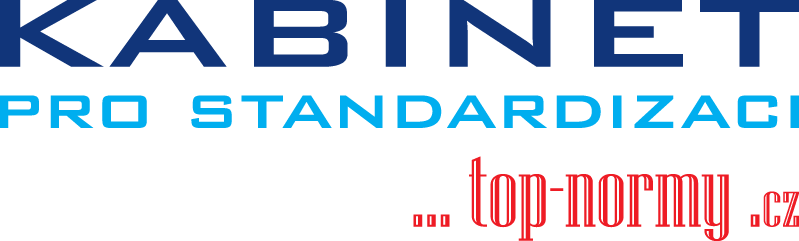 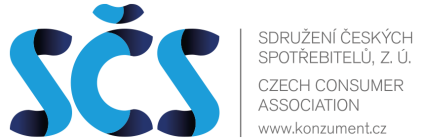 